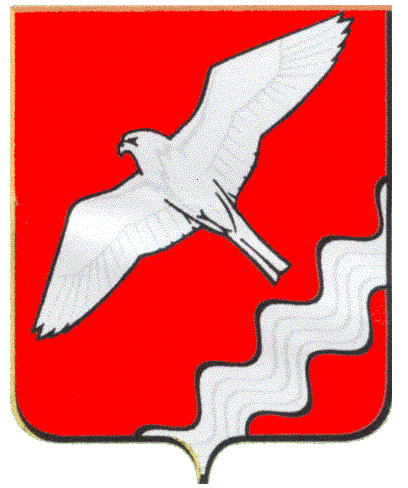 РЕВИЗИОННАЯ КОМИССИЯ                        МУНИЦИПАЛЬНОГО ОБРАЗОВАНИЯКРАСНОУФИМСКИЙ ОКРУГРАСПОРЯЖЕНИЕот   29 декабря 2018 года № 83г. Красноуфимск Об утверждении Стандарта внешнегомуниципального  финансового контроля «Проведение оперативного (текущего) контроля   за   исполнением   местного бюджета»В соответствии с Федеральным законом от 07.02.2011 № 6-ФЗ «Об общих принципах организации и деятельности контрольно-счетных органов субъектов Российской Федерации и муниципальных образований», статьи 8 Положения  Ревизионной комиссии Муниципального образования Красноуфимский округ, утвержденного  решением  Думы  Муниципального образования  Красноуфимский округ от 25.09.2014 года №250 (с изменениями)        1. Утвердить Стандарт внешнего муниципального финансового контроля «Проведение оперативного (текущего) контроля за исполнением местного бюджета» Ревизионной комиссии Муниципального образования Красноуфимский округ (прилагается).         2. Опубликовать настоящее распоряжение  на официальном сайте Ревизионной комиссии   МО Красноуфимский округ, в сети Интернет.        3. Контроль за исполнением настоящего распоряжения оставляю за собой.Председатель Ревизионной комиссии МО Красноуфимский округ                                                И.Г. ТебневаУтвержден распоряжением Ревизионной комиссииМО Красноуфимский округот 29.12.2018 г. № 83СТАНДАРТвнешнего муниципального финансового контроля«Проведение оперативного (текущего) контроля за исполнением местного бюджета» Содержание1. Общие положения ..……………………………..…………..…………….. 32. Содержание оперативного (текущего) контроля ..………..…..……..…... 33. Проведение оперативного (текущего) контроля …………………..…..…54. Подготовка и оформление результатов оперативного (текущего) контроля …………..………………………………………………………….…...61. Общие положения1.1. Стандарт внешнего муниципального финансового контроля «Проведение оперативного (текущего) контроля за исполнением местного бюджета» (далее – Стандарт) предназначен для регламентации деятельности Ревизионной комиссии Муниципального образования Красноуфимский округ (далее – Ревизионная комиссия) по осуществлению оперативного (текущего) контроля за исполнением решений о бюджете на текущий финансовый год и на плановый период (далее – оперативный (текущий) контроль) в соответствии с Бюджетным кодексом Российской Федерации, Положением о Ревизионной комиссии.1.2. Стандарт разработан с учетом типового стандарта внешнего государственного (муниципального) финансового контроля «Оперативный контроль исполнения законов (решений) о бюджете» (рекомендован решением Президиума Совета контрольно-счетных органов при Счетной палате Российской Федерации от 03.06.2015).       1.3. Целью Стандарта является установление единых принципов, правил и процедур организации оперативного (текущего) контроля, осуществляемого  Ревизионной комиссией.       1.4. Задачами Стандарта являются:- определение содержания и порядка организации оперативного контроля; - определение общих правил и процедур осуществления оперативного контроля, включая содержание комплекса экспертно-аналитических мероприятий, проводимых в его рамках, а также основные требования к оформлению результатов оперативного контроля.1.5. . Основанием проведения оперативного контроля Ревизионной комиссией являются п.п. 9 п. 2 ст. 9 Закона № 6-ФЗ, п.п.9 п.1 ст.8 Положения о Ревизионной комиссии.1.6. Оперативный контроль и подготовка информации о ходе исполнения бюджета городского округа осуществляется за I квартал, первое полугодие, 9 месяцев текущего финансового года.1.7. Оперативный контроль за ходом исполнения   местного бюджета  МО Красноуфимский округ  осуществляется по поручению председателя Ревизионной комиссии.2. Содержание оперативного (текущего) контроля 2.1. Оперативный (текущий) контроль – это система мероприятий внешнего муниципального финансового контроля, позволяющая осуществлять оценку исполнения Решений о бюджете на текущий финансовый год и на плановый период.2.2. Задачами оперативного (текущего) контроля являются:- определение полноты и своевременности налоговых поступлений денежных средств и их расходования в ходе исполнения бюджета;- определение объема и структуры муниципального долга, размера дефицита (профицита) бюджета, источников финансирования дефицита бюджета;- определение полноты неналоговых доходов бюджета от приватизации, распоряжения и использования муниципальной собственности;- проведение анализа фактических показателей в сравнении с показателями, утвержденными Решением о бюджете на очередной финансовый год и на плановый период, сводной бюджетной росписью расходов бюджета и источников финансирования дефицита бюджета на текущий финансовый год и плановый период, а также с показателями кассового плана исполнения бюджета (по доходам, расходам и источникам финансирования дефицита бюджета) в текущем финансовом году, выявление и анализ отклонений от этих показателей;- выявление нарушений в ходе исполнения бюджета, внесение предложений по их устранению.2.3. В процессе проведения оперативного (текущего) контроля осуществляется анализ: – основных показателей социально – экономического развития муниципального образования;– рисков невыполнения бюджета по доходам и по расходам в текущем периоде вследствие изменения социально-экономической ситуации, бюджетного, налогового и таможенного законодательства Российской Федерации;– хода исполнения бюджета по доходам, по расходам, по источникам финансирования дефицита, объемов резервного фонда, муниципального долга по итогам исполнения бюджета за 1 квартал, первое полугодие, 9 месяцев, подготовка предложений по корректировке и исполнению в полном объеме показателей бюджета по доходам, расходам и источникам финансирования дефицита;– формирования резервного фонда, использования и управления средствами фонда;– формирования и использования бюджетных инвестиций в объекты капитального строительства;– нормативно-правовой базы по вопросам управления, использования и распоряжения муниципальной собственностью с целью определения эффективности и целесообразности принимаемых в этом отношении вопросов;– качества финансового менеджмента главных администраторов средств бюджета;– составления и ведения сводной бюджетной росписи;– составления и ведения кассового плана;– обоснованности изменений, вносимых в сводную бюджетную роспись;- анализ внесения изменений в бюджетную роспись на сумму остатков средств бюджета муниципального образования, числящихся на счетах бюджета на конец финансового года.2.4. Предметом оперативного (текущего) контроля, осуществляемого Ревизионной комиссией, являются:– показатели исполнения доходных и расходных статей бюджета;– показатели источников финансирования дефицита бюджета;– показатели сводной бюджетной росписи и лимитов бюджетных обязательств, документы по доведению бюджетных ассигнований и лимитов бюджетных обязательств, изменения, внесенные в сводную бюджетную роспись;– показатели кассового плана;– показатели бюджетной отчетности участников бюджетного процесса;– муниципальные (нормативные) правовые акты по реализации Решения о бюджете на текущий финансовый год и плановый период, а также по вопросам управления, распоряжения и использования муниципального имущества;– основные показатели социально – экономического развития;– размер и структура муниципального долга; - объем расходов на погашение и обслуживание муниципального долга; – программы внутренних заимствований по привлечению, погашению и использованию кредитов;– программы муниципальных гарантий.3. Проведение оперативного (текущего) контроля3.1. В ходе осуществления оперативного контроля проверяется соблюдение финансовым органом в ходе исполнения бюджета требований бюджетного законодательства, а также анализируются: - показатели поступления доходов в бюджет; - показатели исполнения расходов бюджета; - источники финансирования дефицита бюджета, состояние муниципального долга; - текстовые статьи решения о бюджете.3.2. Анализ показателей поступления доходов в бюджет включает в себя следующие вопросы: - сравнение показателей исполнения доходной части бюджета с утвержденными показателями бюджета, выявление отклонений и нарушений (недостатков), установление причин возникновения выявленных отклонений; - соблюдение нормативов отчислений налоговых и неналоговых доходов в бюджет, установленных статьей 58 Бюджетного кодекса Российской Федерации и иными нормативными правовыми актами, при зачислении указанных доходов в бюджет; - своевременность исполнения отдельных доходных статей бюджета (например: доходы в виде платежей от муниципальных унитарных предприятий) по объемам и структуре; - сравнение фактических показателей исполнения доходов бюджета в отчетном периоде с показателями, сложившимися в аналогичном периоде предыдущего года, в разрезе групп доходов, отдельных видов поступлений. 3.3. Анализ показателей исполнения расходов бюджета включает:       - сравнение показателей исполнения расходной части бюджета с утвержденными показателями бюджета, выявление отклонений и нарушений (недостатков), установление причин возникновения выявленных отклонений;                  - анализ расходов, произведенных в отчетном периоде за счет средств резервного фонда; - анализ расходов, произведенных в отчетном периоде за счет остатков средств бюджета на начало периода (наличие соответствующих нормативно-правовых актов, упоминание в текстовой части решения о бюджете, в положении о бюджетном процессе и т.д.). 3.4. Анализ источников финансирования дефицита бюджета и состояния муниципального долга включает: - сравнение привлеченных из источников финансирования дефицита бюджета средств с утвержденными показателями бюджета; - анализ структуры источников финансирования дефицита бюджета;- анализ объема бюджетных кредитов, предоставленных в текущем году бюджету (в случае их предоставления); - анализ объема кредитов, полученных в текущем году от кредитных организаций (в случае их получения); - анализ задолженности по бюджетным кредитам, предоставленным из бюджета (в случае их получения); - анализ муниципального долга по объему и структуре; - исполнение программы государственных внутренних (внешних) заимствований, программы государственных гарантий (в случае их утверждения на текущий финансовый год). 3.5. Анализ реализации текстовых статей решения о бюджете включает в себя анализ полноты и достаточности принятой нормативной правовой базы для реализации текстовой части решения о бюджете 4.Подготовка и оформление результатов оперативного (текущего) контроля4.1. Информация по результатам оперативного контроля содержит данные о формировании доходов и произведенных расходах в сравнении с утвержденными законом о бюджете на текущий год показателями и соблюдении участниками бюджетного процесса действующего законодательства. 4.2. По результатам оперативного контроля  Ревизионная  комиссия подготавливает: - информацию  о  ходе исполнения бюджета. Информация  оформляется за подписью председателя Ревизионной комиссии  и направляется председателю Думы МО Красноуфимский округ и главе МО Красноуфимский округ. - представления и/или предписания (при необходимости), которые направляются  главе муниципального образования в порядке, установленном Ревизионной комиссией, для рассмотрения и принятия мер по устранению выявленных нарушений и недостатков, предотвращению нанесения материального ущерба муниципальному образованию или  возмещению причиненного вреда, по привлечению к ответственности должностных лиц, виновных в допущенных нарушениях, а также мер по пресечению, устранению и предупреждению нарушений;   - предложения в Думу МО Красноуфимский округ  о необходимости внесения соответствующих изменений в решение о бюджете и иные правовые акты (при необходимости);       - рекомендации, которые направляются объектам оперативного контроля (при необходимости).